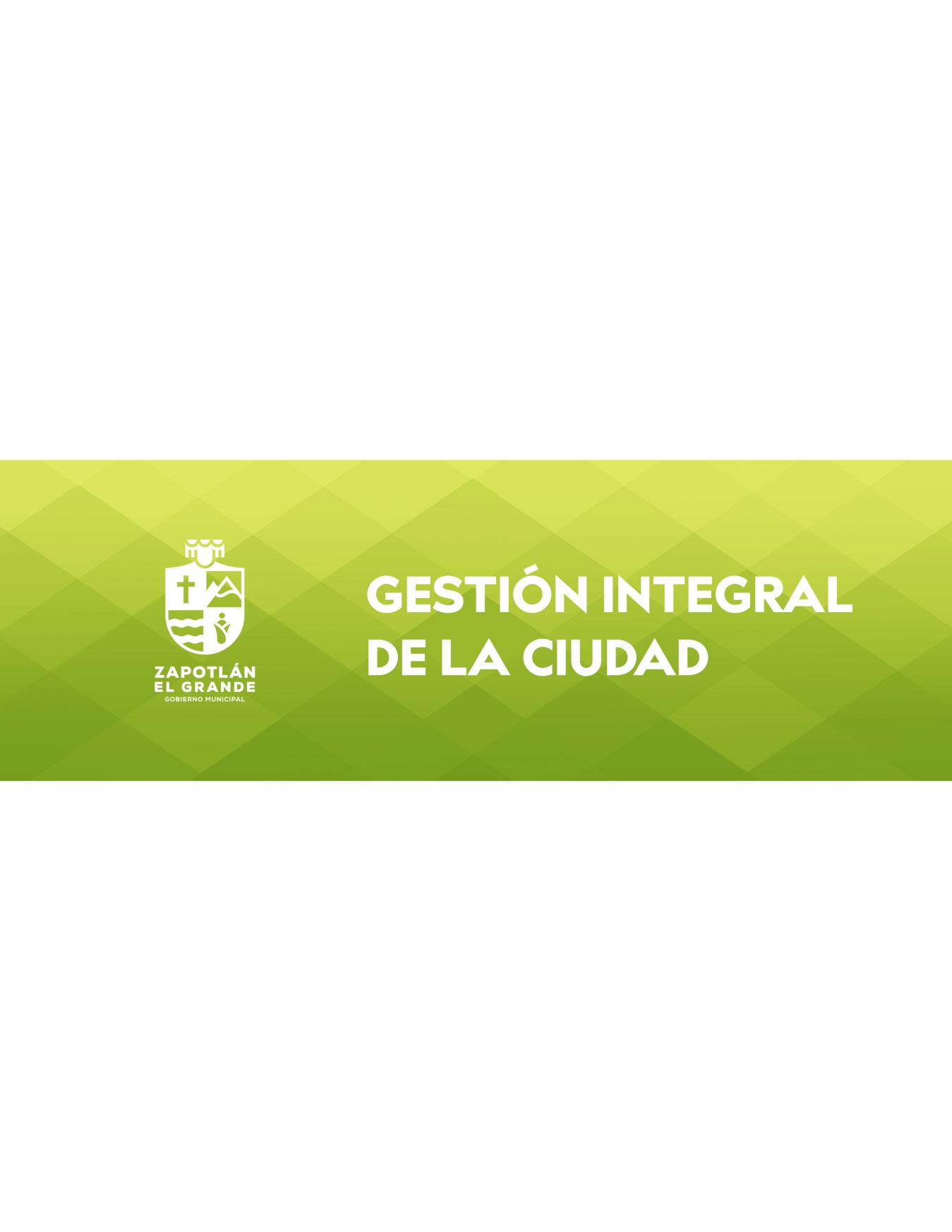 SEGUNDO INFORME DE ACTIVIDADES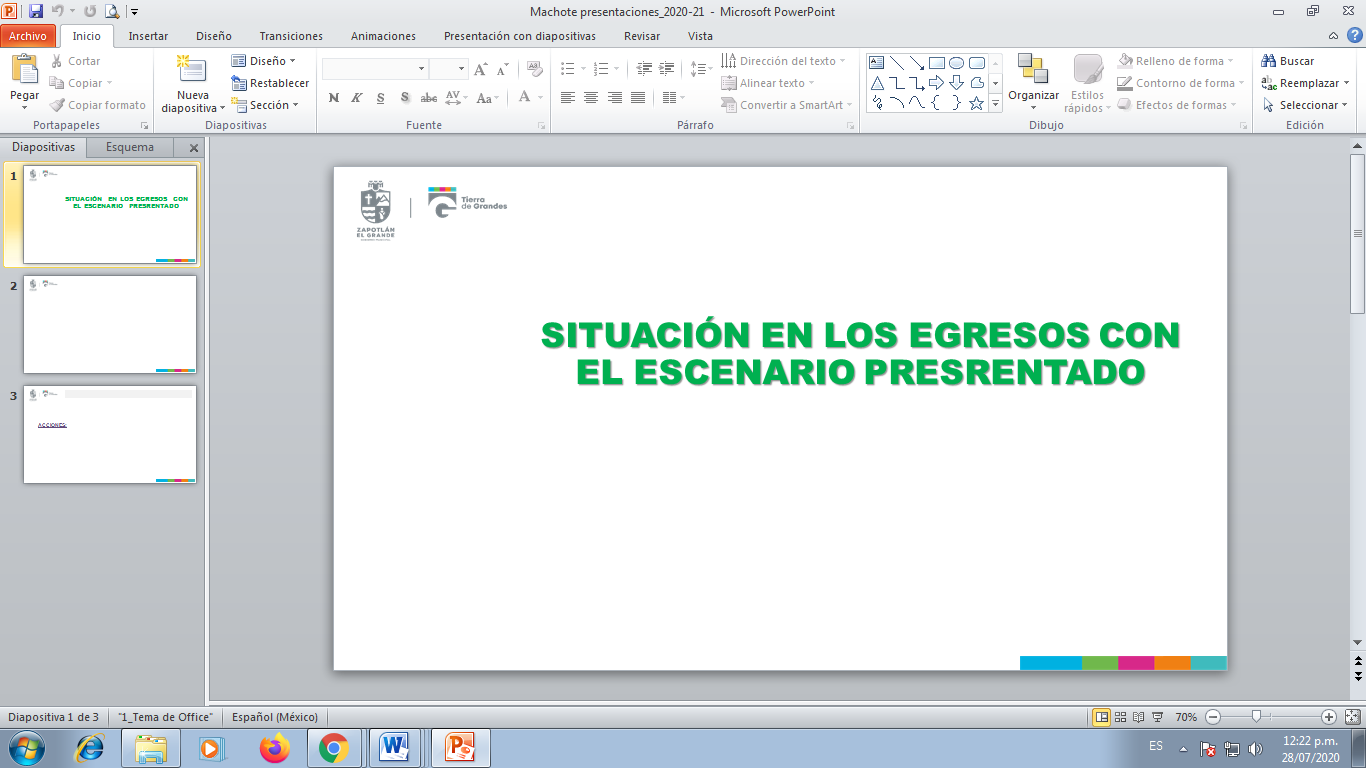 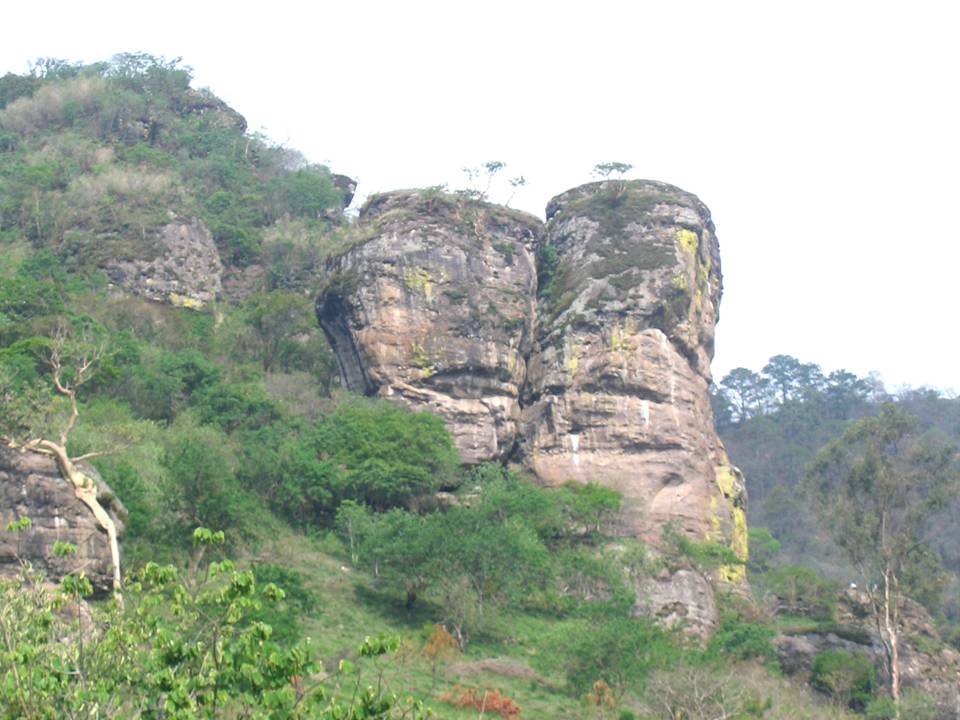 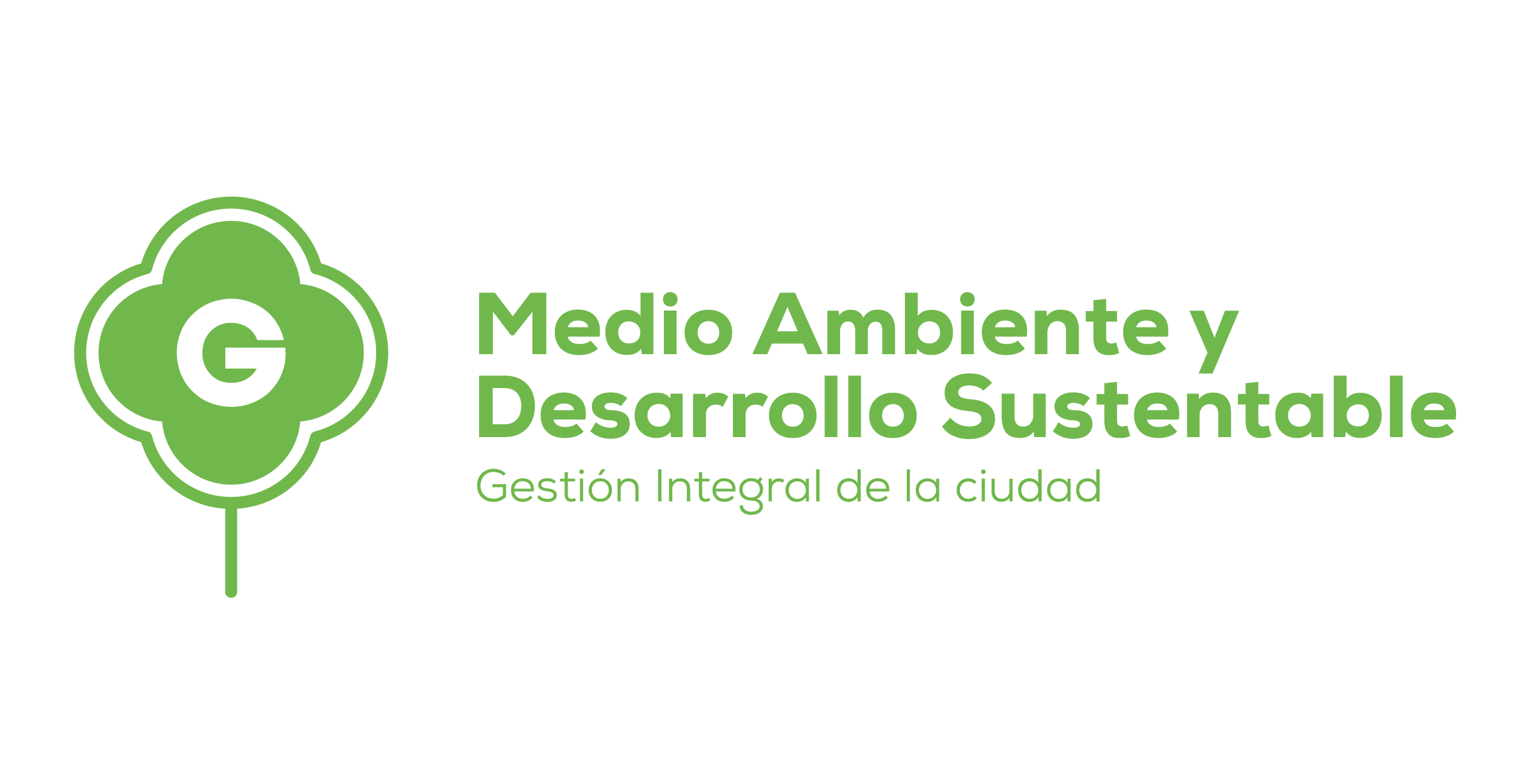 MEDIO AMBIENTE Y DESARROLLO SUSTENTABLE OBEJTIVO MUNICIPAL 10. “Impulsar políticas públicas que generen una vinculación estrecha entre el sector público y privado, que permita garantizar, dentro de un marco legal de sustentabilidad la conservación de los entornos naturales y el desarrollo económico de Zapotlán el Grande.La importancia que mantiene el área de Medio Ambiente y Desarrollo Sustentable Municipal, relacionado con la conservación ecológica, mediante la articulación y fomento de hábitos que fortalezcan la concientización en el ciudadano por mantener el aire, el agua, la tierra, la flora y la fauna para generaciones futuras, es sin lugar a duda uno de los grandes temas que fueron considerados en la actualización del Plan Municipal de Desarrollo y Gobernanza 2018-2021. La situación geográfica en que se encuentra Zapotlán el Grande, poseedor de grandes riquezas naturales que pueden enumerarse desde “La Laguna de Zapotlán” designada como Sitio Ramsar (2005), hasta el “Parque Nacional Nevado de Colima” fueron la base para generar la estrategia general del área, que consideró el “Promocionar una política ambiental que garantice la sustentabilidad de todas las actividades en el municipio”, no solo como compromiso del Gobierno sino de todos los zapotlenses, y de la cual partieron las líneas de acción de las cuales en este segundo informe de gobierno menciono a ustedes los siguientes resultados del área:Fortalecimiento de una cultura en materia de Educación Ambiental en los sectores social, industrial, educativo e institucional.Con el propósito de continuar fomentando el cambio de actitud en la población de la localidad respecto a la conservación del medio ambiente, como se integró en el Plan Municipal de Desarrollo y Gobernanza 2018-2021, fue establecida la “Agenda ambiental” en el municipio, con un alto contenido de concientización por el cuidado del entorno natural a través de las siguientes actividades y programas: Caminatas con propósito Talleres y charlas con temática ambiental en coloniasConmemoración de días ambientales especiales Proyecto de certificación ambiental “Mi escuela verde”, (Huertos Escolares programa SADER estados bajos en carbono)Puntos verdesA darle vidaDespapelateDesde el inicio de la administración 2018 – 2021 fue impulsada la campaña “Caminata con Propósito”, con la finalidad de concientizar y organizar a la población para mantener libre de residuos sólidos: espacios públicos, áreas verdes, senderos eco turísticos, vaso lacustre, escuelas e interior de las colonias de la localidad, en coordinación con el Instituto Tecnológico de Ciudad Guzmá, (Carrera de Ingeniería Ambiental) distintos actores del sector empresarial, población en general de la Cabecera Municipal y el personal del área de Medio Ambiente. Durante este segundo año de gobierno, fueron recolectadas para su disposición final más de 5 toneladas de residuos sólidos, logrando mantener libre de los mencionados residuos, los espacios que se muestran en el siguiente cuadro e imágenes:   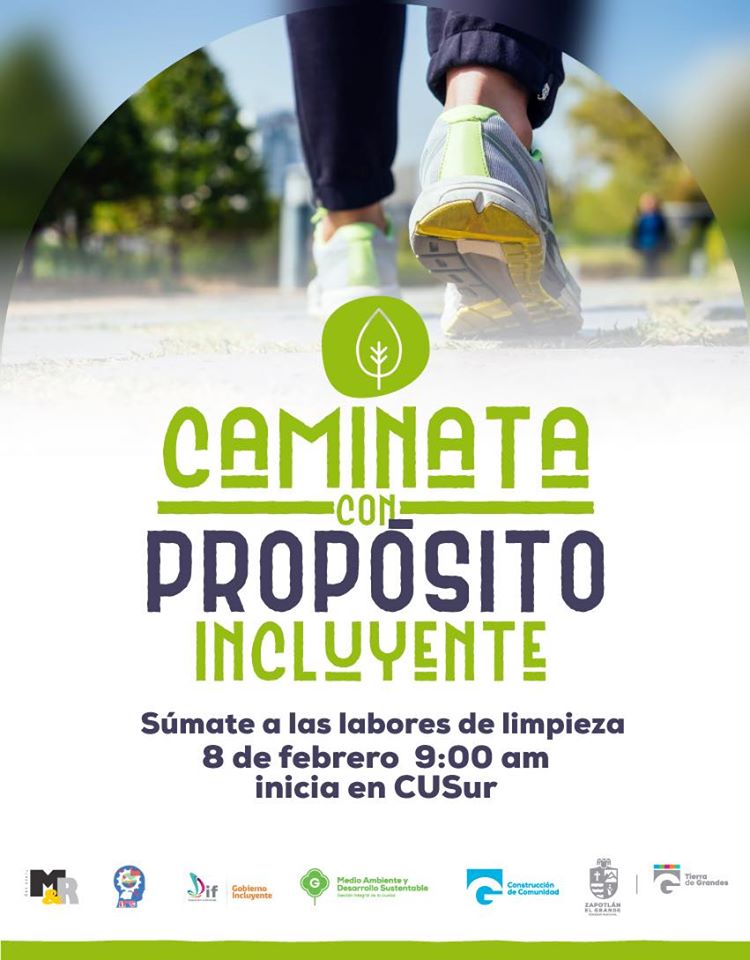 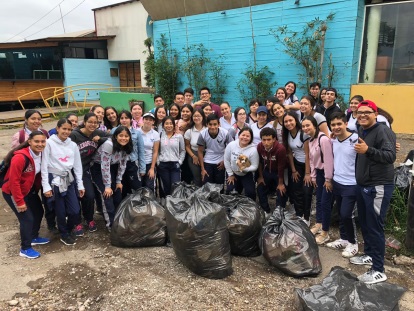 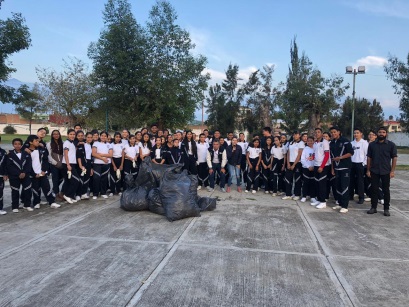 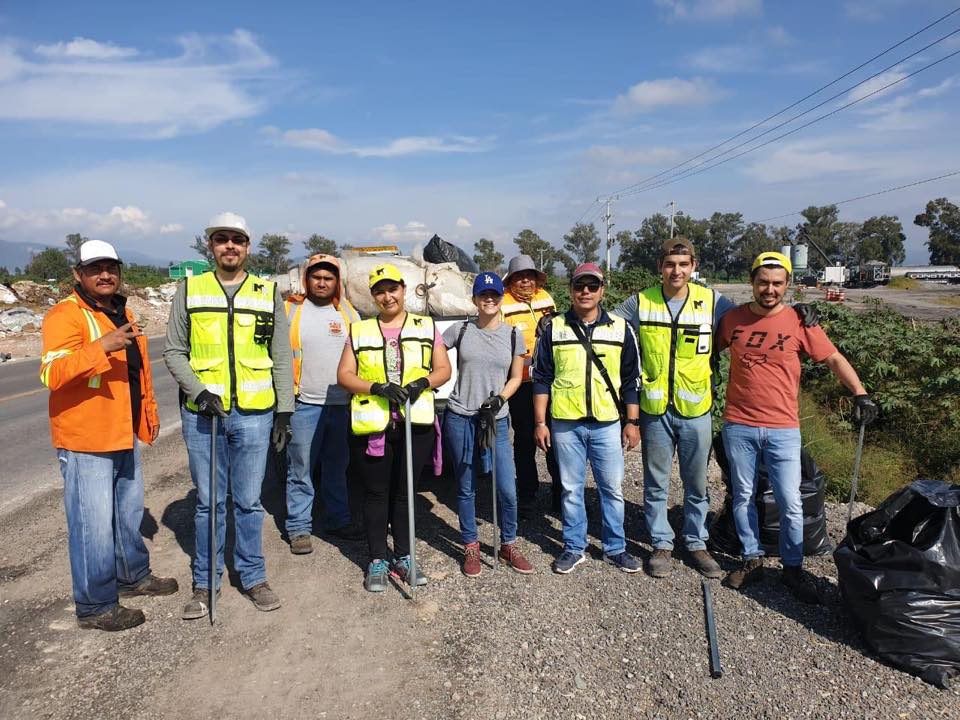 Además de las actividades de recolección de residuos, se llevó a cabo el riego del arbolado urbano reforestados el año pasado que sumo más de 600 ejemplares con altos índices de supervivencia y que hoy se consolidan como parte del parque ecológico “Los Ocotillos”   acción en la que se involucró a escuelas, empresas, y población abierta. En el contexto de la difusión de cultura ambiental, fueron impartidos Talleres con altos contenidos de conservación del medio ambiente, para incentivar a los jóvenes y niños del municipio, a participar en acciones de reforestación urbana, moderación del uso de automóvil, de materiales plásticos, la separación de residuos sólidos urbanos y el cuidado del agua. Manteniendo la vinculación con Centros Educativos como: la escuela secundaria Alfredo Velasco Cisneros, Las Primarias José Clemente Orozco, Eva Briseño, Gordiano Guzmán, Pablo Luis Juan y el Jardín de Niños Gabriela Mistral, que brindaron la oportunidad de funcionar como con el programa: “Certificación Ambiental Mi Escuela Verde”, además de otras Instituciones de Educación Preescolar, Primaria y Secundaria del municipio, así como de diferentes colonias que se detallan el siguiente cuadro, alcanzando un total de 194 talleres que representan en este segundo año de gobierno un 8% más del cien por ciento de la meta trianual, acciones que se pormenorizan en el siguiente cuadro, mismas que se  contuvieron debido a la pandemia por el COVID-19 :  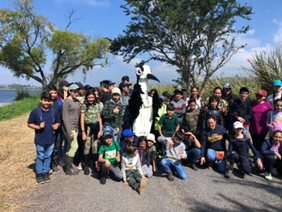 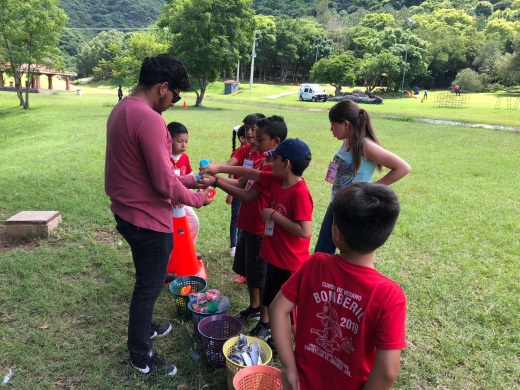 Cabe destacar que el programa de certificación ambiental verde de escuelas en la localidad, como parte importante de esta línea de acción y del informe, la estrategia está siendo aplicado sobre 4 niveles para la mitigación de cambio climático concretados en: Manejo de residuos sólidos, huertos escolares, gestión del agua, gestión de la energía con las siguientes acciones que así mismo no se concretaron por la pandemia COVID-19: Algunas de las acciones a realizar para el nombramiento de “Mi Escuela Verde” en el marco del programa fueron:Taller de educación ambiental.Campaña de limpieza.Rehabilitación de contenedores.Valorización de residuos (papel, cartón, plástico).Huertos EscolaresComposta Campaña cero plástico 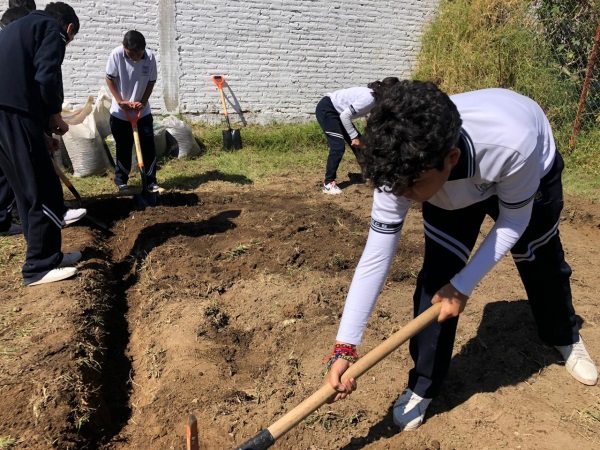 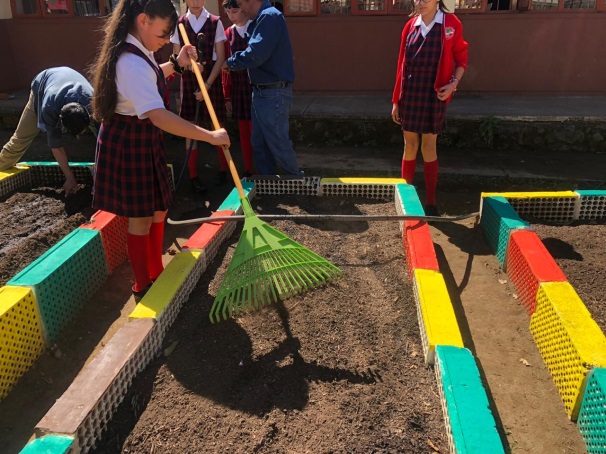 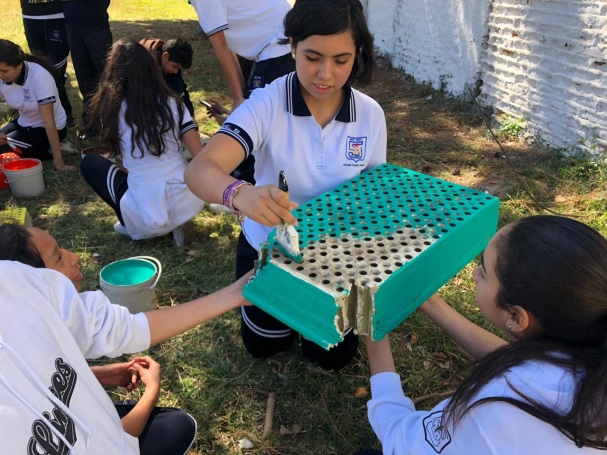 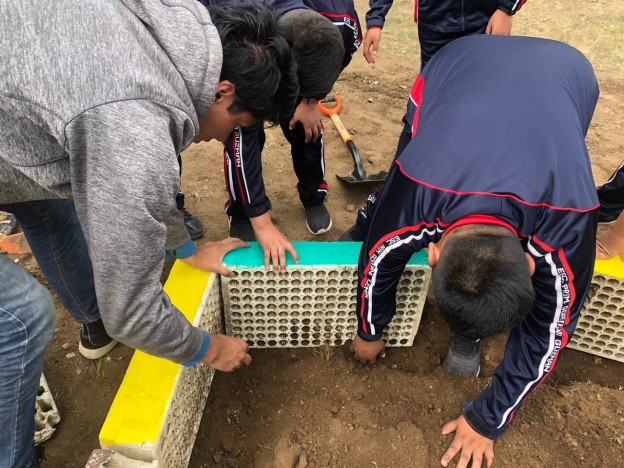 Así mismo fueron impulsadas obras para el fortalecimiento a la gestión integral de aguas residuales de producción primaria, en la Secundaria Técnica número 100 con el programa Estados Bajos en Carbono 2019, de la SADER, con una inversión de 225 mil pesos, con el que se instaló un sistema de captación de lluvia para la sustentabilidad de agua con instalaciones eco técnicas en el edificio, fomentando la participación de directivos, padres de familia, maestros y alumnos en la creación de una cultura sustentable del agua en las escuelas. 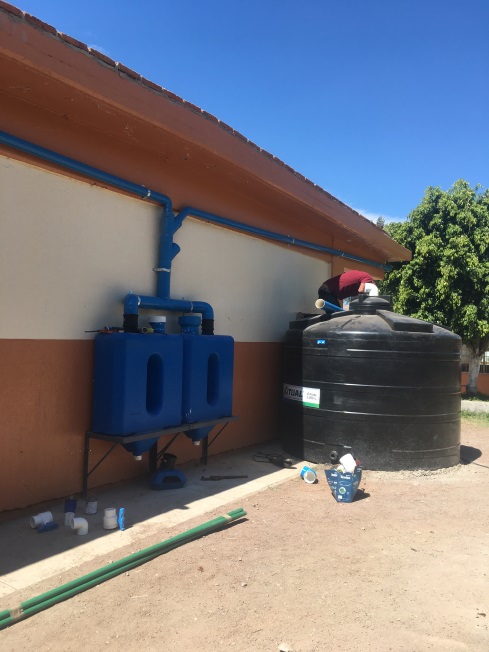 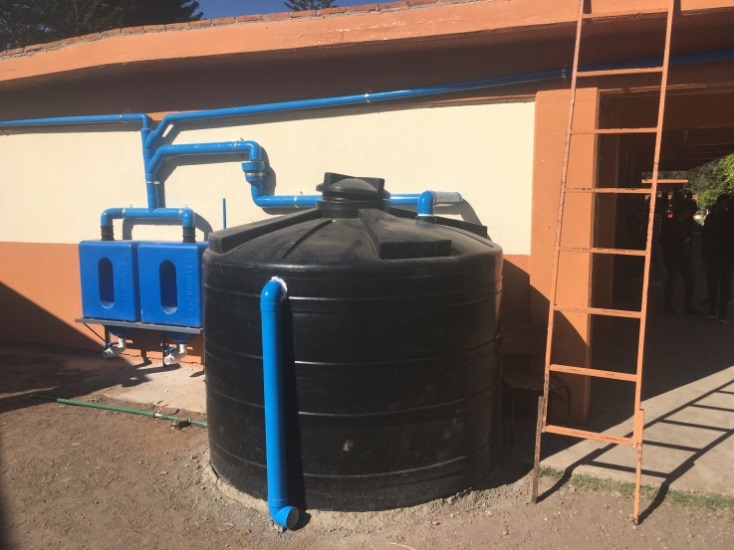 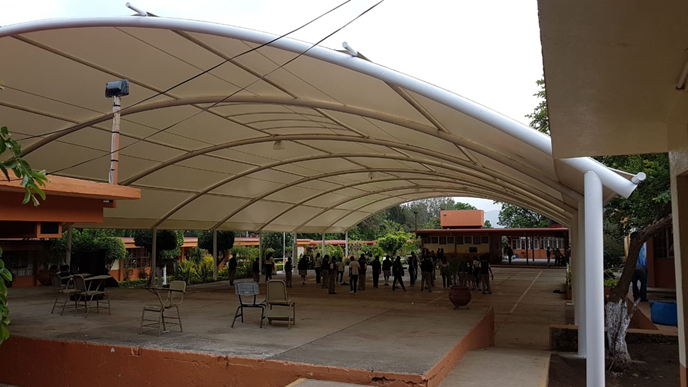 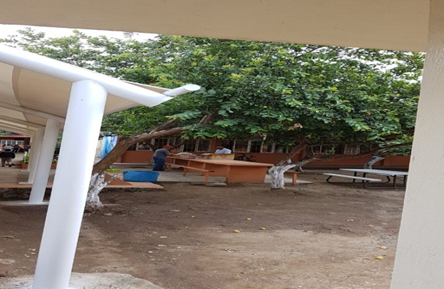 Por otra parte en el tema de “Imagen urbana limpia”, en la localidad, con el apoyo de la Unidad de Parques y Jardines adscrita al área de Medio Ambiente y Desarrollo Sustentable, vinculada con el área de Participación Ciudadana y Aseo Público, se socializó con la ciudadanía “Puntos Verdes”, espacios donde se pueden colocar los restos de desechos de podas domésticas, mismos que prioricen los recolectores del área de Parques y Jardines, coadyuvando a mantener la imagen limpia de las colonias y parques de nuestra ciudad. Con esta acción se atiende a la problemática señalada en las mesas de trabajo del COPPLADEMUN en el tema de recolección de desechos de podas domésticas. 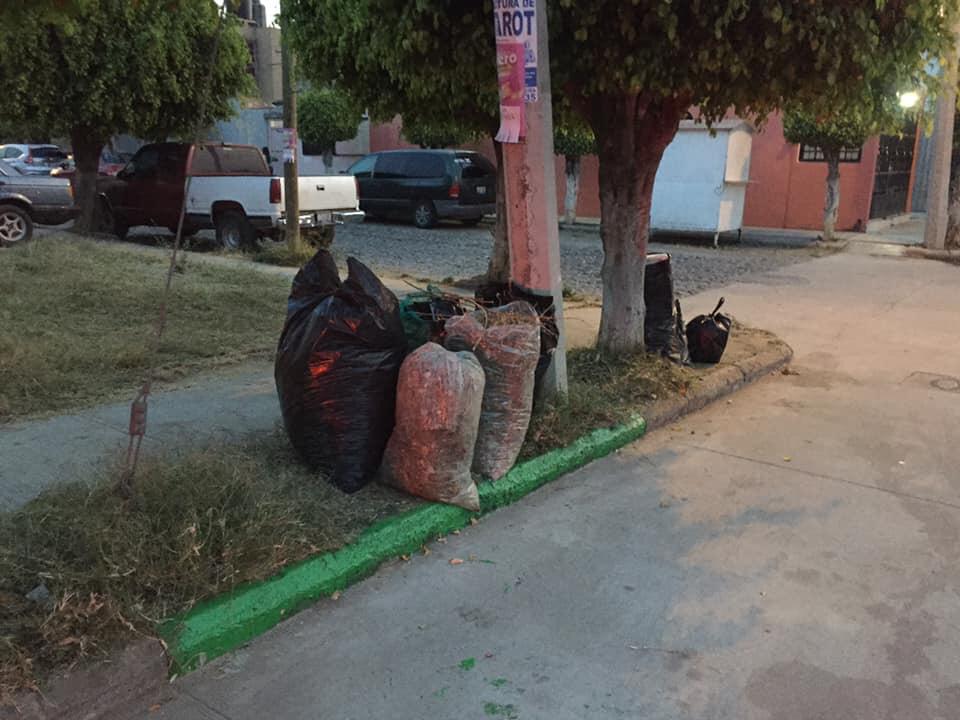 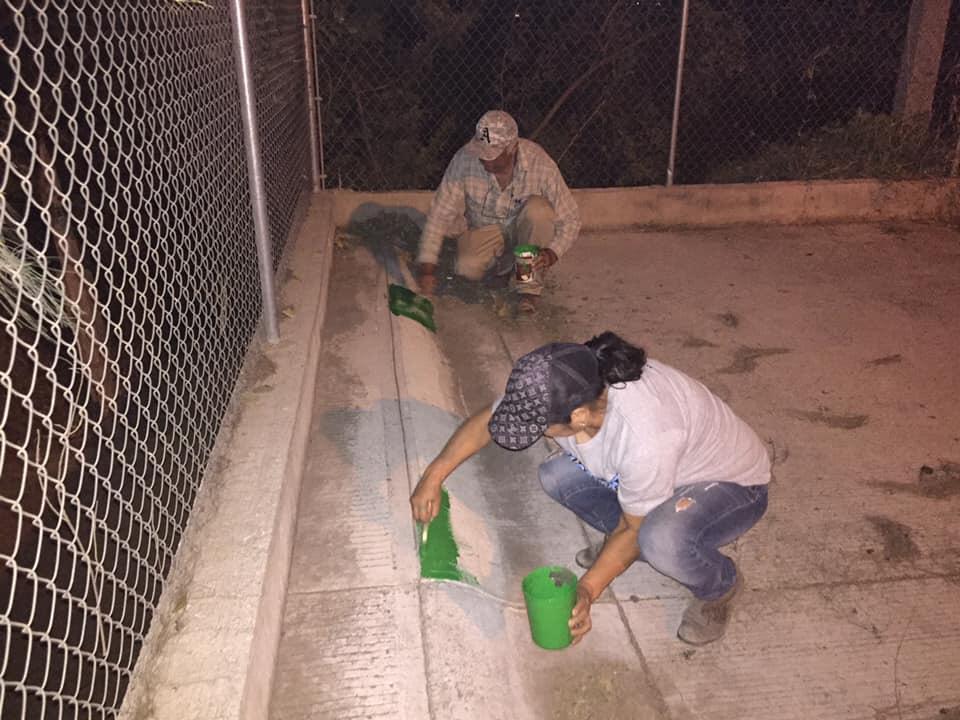 “A darle vida” como parte de la agenda ambiental es darle vida, mantenimiento y sobre todo continuidad a este tipo de proyectos que dignifican los espacios públicos de la ciudad, mediante las empresas social y ambientalmente responsables así como con las personas de su comunidad, posicionando así a Zapotlán como un lugar digno para vivir en el cual, es reconocida la participación empresarial COMBU EXPRESS, Grupo DEGUZMAN, A Babor Restaurant, Berrimex, por mencionar algunos, en mantener camellones, ingresos, parques y jardines de la ciudad en óptimas condiciones para darle así un realce de limpieza y orden a nuestros espacios, que si bien es responsabilidad del gobierno municipal, la participación de los ciudadanos hace de esta una tarea noble y engrandece a nuestros zapotlenses. 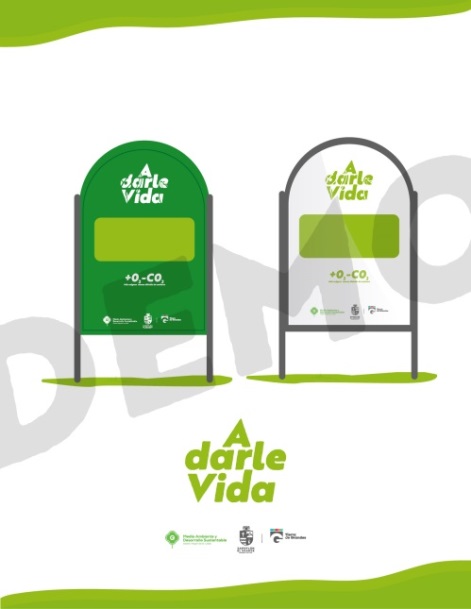 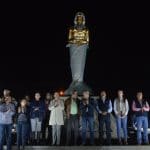 Generación de reglamentación que permita normar y regular a la agroindustria, (invernaderos y huertas), vinculada con los planes y programas de ordenamiento territorial así como con otros ordenamientos existentes relacionados en la materia.En este sentido se actualizó el reglamento de Medio Ambiente y Desarrollo Sustentable, donde se adicionó un capítulo específico para la regularización de las actividades agro industriales. El capítulo adicionado es el décimo primero, titulado “DE LAS ACTIVIDADES AGRO INDUSTRIALES Y DEMÁS ACTIVIDADES PRODUCTIVAS AGRÍCOLAS QUE SE ESTABLEZCAN EN EL TERRITORIO MUNICIPAL” el cual contempla del articulo 132 al 146. La publicación se realizó en la gaceta municipal de Zapotlán el Grande, el día 02 de marzo de 2020, bajo el número 220, del año 12.http://www.ciudadguzman.gob.mx/Documentos/Ordenamientos/20200302rgl_ref_05_c3645477-eef9-4b6f-9a14-1b3bd9754666.pdfInspección, control y vigilancia de fuentes fijas y móviles, generadoras de contaminantes en el municipio.En este sentido, se solicitó a la Secretaría de Medio Ambiente y Desarrollo Territorial del Estado de Jalisco, el apoyo con el monitoreo de contaminantes atmosféricos; sin embargo, la estación móvil no se encuentra funcionando por lo que se trabajaría en un análisis de fuentes, lamentablemente dicho análisis no se ha podido finalizar por falta de recursos humanos.En lo contundente a la inspección y vigilancia, la Dirección de Medio Ambiente y Desarrollo Sustentable, realiza inspección anual de giros como son:Talleres de laminado y pintura Talleres de torno Herrerías Venta de agroquímicos y fertilizantesImprentas Reforestación urbana y de la cuenca Laguna de Zapotlán.Como parte del plan de reforestación encabezado por el área de desarrollo forestal del municipio en coordinación con la Dirección de Medio Ambiente, CONAFOR, SEDENA y empresas de la iniciativa privada, se tienen contempladas 15 hectáreas para reforestación en la parte alta del parque ecológico Las Peñas. 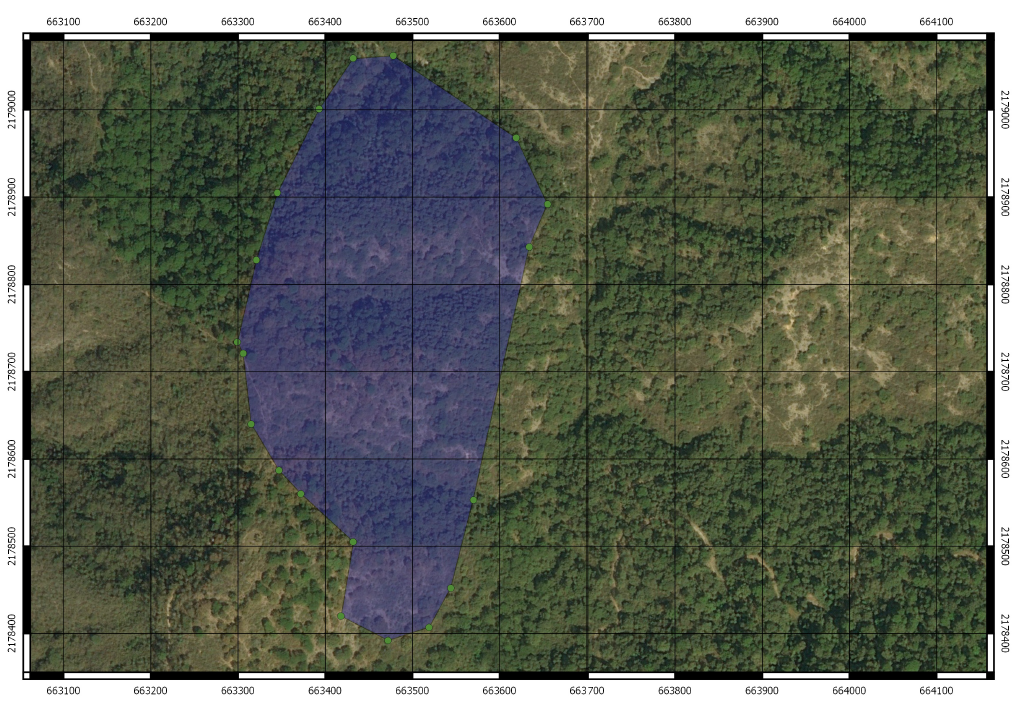 Polígono propuesto para reforestación 2020, en el parque ecológico Las Peñas. Fuente: elaboración del área.Coadyuvar con la preservación de las reservas ecológicas donde se incluya desde el Parque Nacional Nevado de Colima hasta la Laguna de Zapotlán.En lo que respecta a las áreas naturales protegidas se dio continuidad a los trabajos de extracción de malezas acuáticas de la Laguna de Zapotlán. Lo anterior en coordinación con la Secretaría del Medio Ambiente y Desarrollo Territorial SEMADET, Secretaría de Agricultura y Desarrollo Rural del Estado de Jalisco SADER, la Junta Intermunicipal de Medio Ambiente para la Gestión Integral de la Cuenca del Río Coahuayana JIRCO, Comisión Estatal del Agua CEA, Gobierno Municipal de Gómez Farías, cooperativas de pescadores, instituciones educativas.Gracias a las gestiones realizadas se cuenta con el siguiente módulo de maquinaria: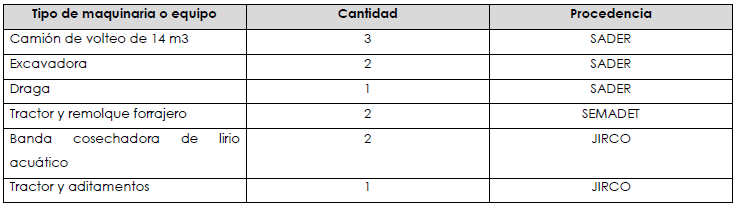 Fuente: JIRCO, 2020Para la operación de dicha maquinaria se contó con el apoyo de cinco operadores por parte de la SADER, así como con 2 brigadas de trabajo formadas por 10 personas cada una, quienes son parte de las cooperativas de pescadores del municipio de Gómez Farías, 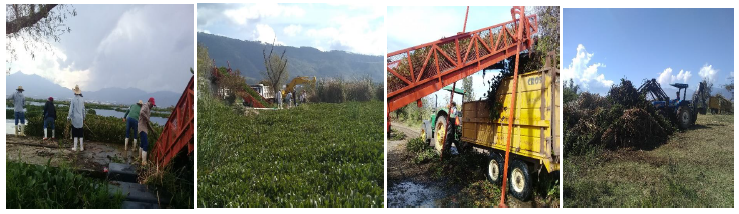 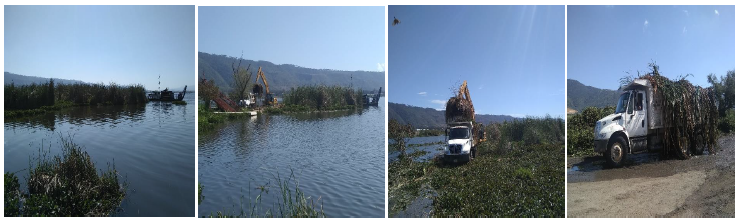 Labores de arrastre, extracción, transporte y procesamiento de malezas acuáticas, realizadas por integrantes de las brigadas de trabajo. Fuente: JIRCO, 2020Durante el período de trabajo (últimos meses de 2019) se logró la extracción de un volumen de 10,854 m3 de malezas acuáticas, de la Laguna de Zapotlán.Otra arista importante para el cuidado  de la laguna es el conocimiento de la misma. Por tal motivo y de acuerdo con un apoyo obtenido por la Secretaría de Agricultura y Desarrollo Rural del Estado, se logró realizar una batimetría del humedal, la cual permitió conocer el relieve del lago y  poder estimar los azolves en el mismo.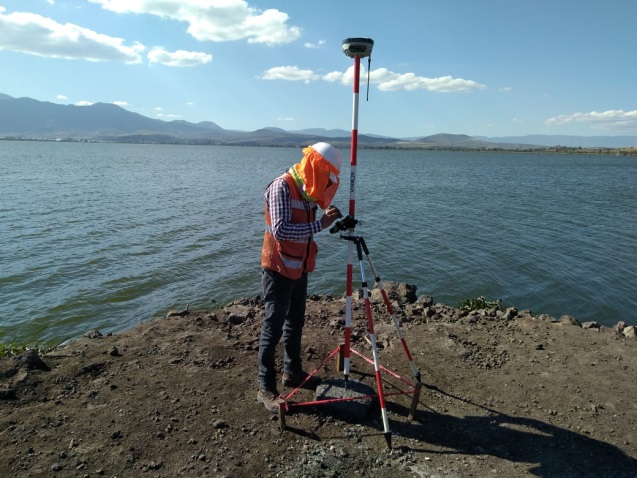 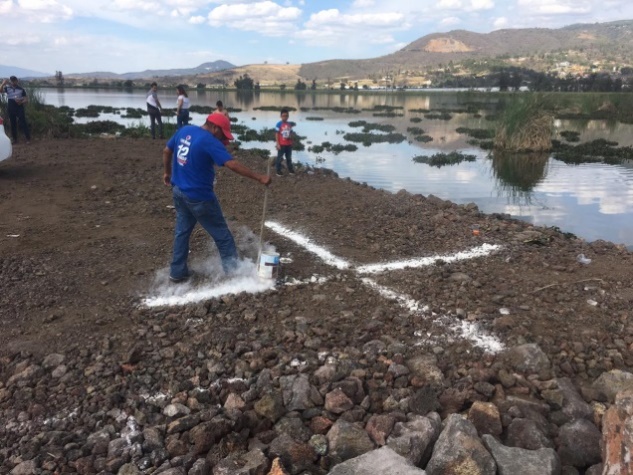 De acuerdo a la información obtenida a través de dicho estudio se lograron  las siguientes estadísticas que se pormenorizan en el siguiente cuadro y lamina de moldeado tridimensional: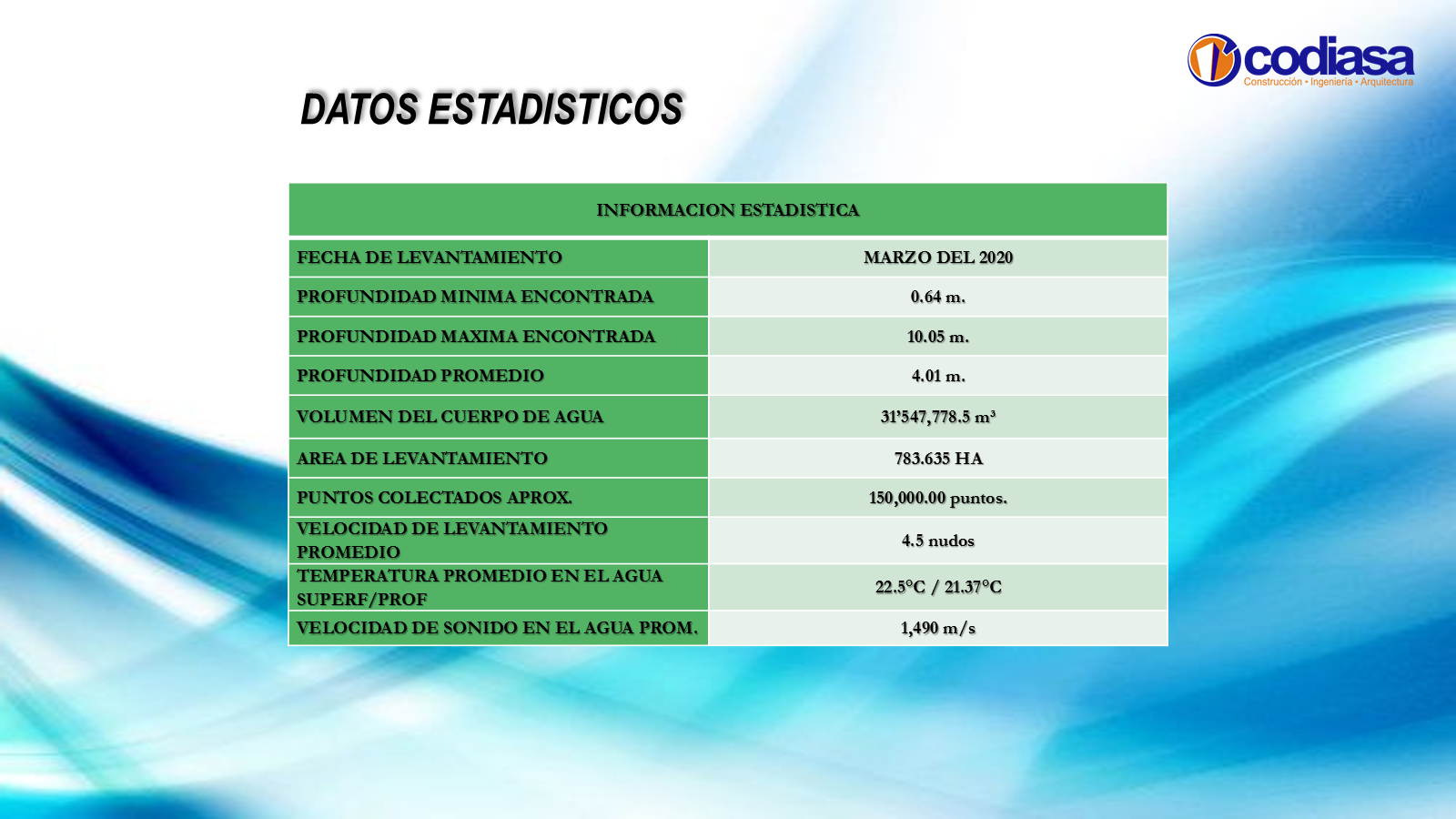 Estadística 2020 de levantamiento batimétrico de la Laguna de Zapotlán. Fuente: CODIASA 2020Para la profundidad máxima solo se encontraron dos puntos cónicos en la zona nor-oriente, siendo un dato curioso del lago. Con el levantamiento batimétrico de grado multihaz,  se pudieron realzar las profundidades de la laguna, lo que permite observar la topografía del fondo con más detalle apegado a la realidad, representado con un modelo tridimensional en relieve con escala de colores para las cotas obtenidas.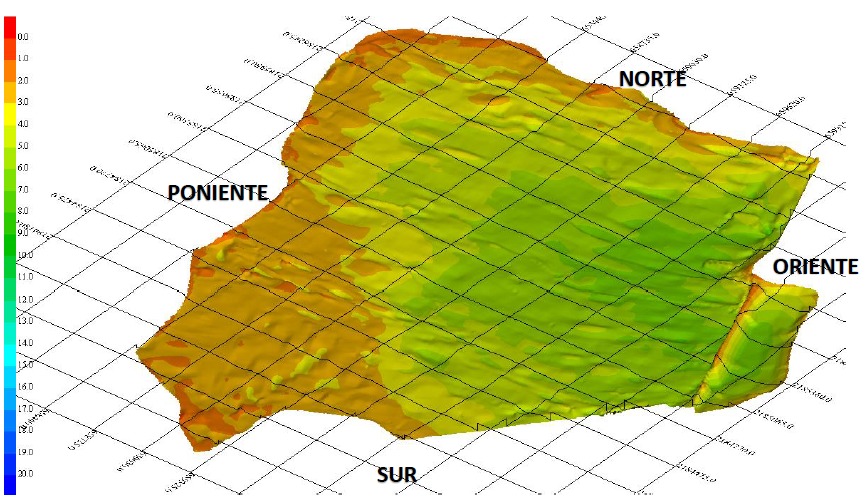 Modelado Tridimensional de levantamiento inicialDe la imagen anterior, se puede observar que las profundidades más elevadas se encuentran en la zona oriente, encontrándose estas alrededor de los 6 metros.Conforme a los datos resultantes del levantamiento batimétrico se llegó a las siguientes conclusiones: se identificaron las áreas someras localizadas la margen norte y poniente, existiendo profundidades que van desde los -0.60 hasta -2.50 metros, contando como 0 metros el nivel del espejo de agua. Tiene una superficie de 27.6 Ha aproximadamente, misma que se encuentra aledaña y de mayor susceptibilidad a los escurrimientos de la cuenca, descargas de aguas residuales, sedimentación de las tierras agrícolas y lluvias torrenciales.Colonia o espacio público sujeto de intervenciónCantidad de residuos sólidos recolectadosNúmero de personas participantesCruz Roja (colonia y canal)500 kilogramos 30Parque y Canal Colonia Los Guayabos500 kilogramos 35Colonia Infonavit250 kilogramos 20Senderos Eco Turísticos Laguna de Zapotlán 2,800 kilogramos 50Parque Los Ocotillos RIEGO 60Escuela Secundaria Alfredo Velasco Cisneros 300 kilogramos 70Av. Pedro Ramírez Vázquez 200 kilogramos 30Colonia Hijos Ilustres200 kilogramos 5Colonia Universitaria 100 kilogramos 15Total 4.2 toneladas315Año 2020Cantidad de ResiduosParticipantesConstructora M&R, Libramiento Poniente 300 Kilogramos10Cbtis 226, Laguna de Zapotlán 2, 000 kilogramos50 Tecnifica Agro negocios Productivos, Laguna de Zapotlán 250 kilogramos10Caminata con propósito incluyente, Laguna de Zapotlán 300 kilogramos 20Programa Des-papelate 2 toneladas XLUGAR INTERVENIDOPERSONAS PARTICIPANTESNOMBRE DEL TALLERNÚMERO DE TALLERES IMPARTIDOS EN ESE LUGARParque Buganbilias 40Conozco la correcta separación de residuos1Laguna de Zapotlán100Día mundial de los humedales1Escuela Secundaria Alfredo Velasco Cisneros 40Presentación de Mi Escuela Verde 20Colonia Universitaria20Conozco la correcta separación de residuos1Colonia Guayabos 30Conozco la correcta separación de residuos1Colonia Providencia 30Conozco la correcta separación de residuos1Colonia El Nogal35Los colores de mis residuos / Cuidado del Agua / Polinizadores / Creación de una maceta / 11Festival de la Fresa100Correcta Separación de Residuos (3R)1Expo Agrícola Jalisco 201950Importancia de la Laguna de Zapotlán, implicación de uso de agroquímicos3Día  Mundial del Agua50Creación de un lapicero con el tema de  las 3R 1Día Mundial del Medio Ambiente 250Celebración del día mundial del medio ambiente con distintos talleres y colaboradores1Preparatoria Regional de ciudad Guzmán100Charla ambiental, identificación de problemáticas en el marco de la celebración de su día ambiental1Limpieza de distintas colonias y áreas de la cabecera municipal y las delegaciones con 18 rutas, con un total de 11.4 ton de residuos recolectados+500Con la participación de 30 actores tanto de sector gubernamental, sector privado y sociedad civil.Limpiemos Zapotlán 20191Casa del Arte60Conferencias por el día mundial del medio ambiente1Inicio en Calzada Madero y Carranza, colonia Constituyentes, colonia ISSSTE, colonia Centro.40Bici-paseo día mundial del medio ambiente1Escuela Secundaria Técnica 100 50Huerta Ecológica 1Parque Ecológico Los Ocotillos 60Caminatas con propósito6Plaza 5 de Mayo100Primer km de flor melífera1Diferentes colonias255Caminatas con propósito8Patio central de Presidencia300Exposición biológica itinerante del centro universitario de la costa sur1Parque Ecológico Las Peñas50Rally ecológico, participación en curso de verano bomberil organizado por la unidad municipal de protección civil.1Escuela Secundaria Alfredo Velasco Cisneros 40Mi Escuela Verde ciclo escolar calendario B30Jardín 5 de mayo 150Florifest1Total95Este Año 2020Participantes EventoEscuela Primaria Nicolás Bravo.150Taller, correcta separación de residuos en mi escuela 110 Festival de las aves migratorias del occidente de México.90Caminata en la Laguna de Zapotlán, para la observación de aves, taller y exposición en casa del arte. 1Lugares Intervenidos Colonia / Calle Días de Recolección SECTOR 31.          Agustín Yáñez – Lic. González Gallo Colonia PROVIPOmiércoles  viernes2.	Gabriel García M – Nicolás Bravo Fraccionamiento La Moritamiércoles viernes3.	Manuel M Diéguez – Agustín Yáñez Fraccionamiento La Moritamiércoles  viernes4.	Nicolás Bravo – Hda. De la Esperanza Col. Los Pinos y Col. las Haciendasmiércoles viernes5.	Esteban Cibrián  - Vicente Guerrero Col. Jardines del Solmiércoles  viernes6.	Insurgentes Nte. – Ignacio Mejía Col. Valle del Solmiércoles  viernes7.	Paseos de los abedules – Manuel M. Diéguez Col. Los Encinosmiércoles  viernes8.	José Vasconcelos – Gpe. Victoria Col. El Triangulomiércoles  viernesSECTOR 1 1.	Esteban Cibrián “Parque” Col. Villas de Calderónlunes  jueves2.	Mariano Abasolo Esq. Ignacio Allende.lunes jueves3.	Fernando Calderón – Esq. Ignacio Aldama.lunes jueves4.	Parque  Compositores, entre Guti Cárdenas, Alfonso Esparza, Pepe Guizar, María Greever.lunes  jueves5.	Francisco Rojas – Rosario Castellanos Parque Col. Escritoreslunes jueves6.	 Calle Ignacio Allende Esq. Ignacio Aldama.lunes jueves7.	And. Tepetzintl – Esq. Xochitlalpan, Col. Teocalli.lunes jueves8.	Calle Zeus – Esq. Mario Vázquez – Esq. Aurelio Fuentes. Col. Teocallilunes  jueves9.	Calle Limón – Esq. Roble. Col. La Cebada.lunes jueves10.	 Sauce – Esq. Roble Col. La Cebada.lunes juevesSECTOR 9 1.	Las Primaveras – Esq. Azucenas. Col. Primavera (parque de juegos)martes  viernes 2.	 Calle San Antonio. Col. La Providencia.martes  viernes3.	 Libramiento Periférico sur. Col. Reforma.martes  viernes4.	Carlos Villaseñor – Esq. Medellín Col. 20 de Noviembre 2da. Etapa.martes  viernes5.     Libramiento periférico sur – Libramiento Sur. Col. Fresno y Valle de la Providencia.martes  viernes